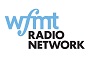 The WFMT Radio Network Opera Series 2018
Featuring performances from Lyric Opera of Chicago, The Royal Opera, Roundhouse, Scottish Opera, Opera North, Glyndebourne, LA Opera, San Francisco Opera, OperaDelaware, and Opera Southwest.Lyric Opera of Chicago, Part IMay 12				Orphée et Eurydice / GluckMay 19				Rigoletto / VerdiMay 26				Die Walküre / WagnerJune 2				The Pearl Fishers / BizetJune 9				Turandot / PucciniJune 16			I puritani / BelliniOperas from the BBC and the European Broadcasting UnionJune 23			Lessons in Love and Violence / G. Benjamin / Royal Opera June 30			Macbeth / Verdi / Royal Opera July 7				The Return of Ulysses / Monteverdi / Royal Opera & RoundhouseJuly 14				Eugene Onegin / Tchaikovsky / Scottish OperaJuly 21				Un ballo in maschera / Verdi / Opera NorthJuly 28				Lohengrin / Wagner / Royal OperaAugust 4			TITLE TO BE ANNOUNCED* / Glyndebourne*Details on the Glyndebourne performance will be released in late April/early MayLyric Opera of Chicago, Part IIAugust 11			Così fan tutte / MozartAugust 18			Faust / GounodAugust 25			Das Rheingold / WagnerSeptember 1			Bel Canto / J. LópezLA OperaSeptember 8			Carmen / BizetSeptember 15			Nabucco / VerdiSeptember 22			Norma / BelliniSeptember 29			Gianni Schicci & Pagliacci / Puccini, LeoncavalloOctober 6			Moby Dick / J. HeggieSan Francisco OperaOctober 13			Andrea Chénier / GiordanoOctober 20			Barber of Seville / RossiniOctober 27			Don Pasquale / DonizettiNovember 3			Dream of the Red Chamber / B. ShengNovember 10			Usher House & La chute de la maison Usher / Getty, DebussyOpera DelawareNovember 17			Semiramide / RossiniOpera SouthwestNovember 24			William Tell / Rossini